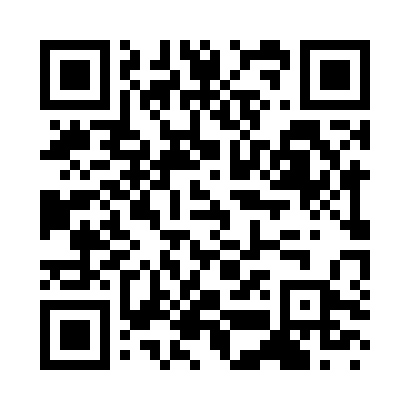 Prayer times for Azzano Mella, ItalyWed 1 May 2024 - Fri 31 May 2024High Latitude Method: Angle Based RulePrayer Calculation Method: Muslim World LeagueAsar Calculation Method: HanafiPrayer times provided by https://www.salahtimes.comDateDayFajrSunriseDhuhrAsrMaghribIsha1Wed4:086:071:176:178:2710:182Thu4:066:061:166:188:2810:203Fri4:046:041:166:198:2910:224Sat4:016:031:166:208:3010:245Sun3:596:011:166:208:3210:266Mon3:576:001:166:218:3310:287Tue3:555:591:166:228:3410:308Wed3:525:571:166:228:3510:329Thu3:505:561:166:238:3710:3410Fri3:485:551:166:248:3810:3611Sat3:465:531:166:258:3910:3812Sun3:445:521:166:258:4010:4013Mon3:425:511:166:268:4110:4214Tue3:405:501:166:278:4310:4415Wed3:375:491:166:278:4410:4616Thu3:355:481:166:288:4510:4817Fri3:335:461:166:298:4610:5018Sat3:315:451:166:298:4710:5219Sun3:295:441:166:308:4810:5420Mon3:275:431:166:318:4910:5521Tue3:255:421:166:318:5010:5722Wed3:245:421:166:328:5110:5923Thu3:225:411:166:338:5311:0124Fri3:205:401:166:338:5411:0325Sat3:185:391:176:348:5511:0526Sun3:165:381:176:348:5611:0727Mon3:155:371:176:358:5711:0828Tue3:135:371:176:368:5811:1029Wed3:115:361:176:368:5811:1230Thu3:105:351:176:378:5911:1431Fri3:085:351:176:379:0011:15